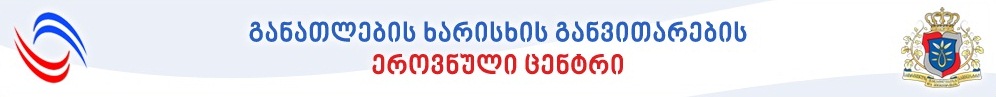 თმის სტილისტიპროფესიული სტანდარტისსიპ –განათლების ხარისხის განვითარების ეროვნული ცენტრიპროფესიის დასახელება (ქართულად): თმის სტილისტიპროფესიის დასახელება (ინგლისურად): Hairdressersპროფესიული სტანდარტის კოდი პროფესიული სტანდარტის სარეგისტრაციო ნომერიპროფესიული სტანდარტის შესაბამისი კოდი „დასაქმების საერთაშორისო სტანდარტული კლასიფიკატორის“ (ISCO-08) მიხედვით – 5141პროფესიის აღწერა:თმის სტილისტი ახორციელებს ქალისა და მამაკაცის თმის სტილის შერჩევა-შეჭრასა და მოვლის პროცედურებს (კონსულტაცია, შეჭრა, დავარცხნა, თმის დიაგნოსტიკა, შეღებვა, ფერის შერჩევა, ვარცხნილობის შექმნა).სამუშაო გარემო და დასაქმების შესაძლებლობები:თმის სტილისტის ტიპურ სამუშაო გარემოს წარმოადგენს შესაბამისად აღჭურვილი დახურული შენობა. თმის სტილისტს, სამუშაოს შესრულების დროს, ხანგრძლივად უწევს ფეხზე დგომა. თმის სტილისტი შესაძლებელია დასაქმდეს სილამაზის ცენტრებსა და სალონებში, დაბადების დღისა და საქორწინო ცენტრებში, სასტუმროებში.აუცილებელი პროფესიული მოთხოვნები: (კანონმდებლობით არ არის დადგენილი)კვალიფიკაციის დონე ევროპულ კვალიფიკაციათა ჩარჩოს მიხედვით: მესამეპროფესიული მოვალეობები და ამოცანები:1.10. პიროვნული თვისებები:მოწესრიგებულიკომუნიკაბელურიგუნდური მოთამაშეზრდილობიანიდაკვირვებულისანდო1.11. ხელსაწყოები, დანადგარები, მასალები:ფენი, უთო, „პლოიკა“ (თმის დასახვევი მრგვალთავიანი უთო), მაკრატელი, „ფილიროვკა“ (გამოსათხელებელი მაკრატელი), თმის საჭრელი მანქანა, სხვადასხვა ტიპის სავარცხელი (შეჭრის და დავარცხნის), თმის შესაჭრელი სამართებელი, თმის დასახვევი რგოლები (სხვადასხვა ზომის), ქიმიური ჩხირები, საღებავის ფუნჯი და ჯამი, ხელთათმანები, მოსაფარებელი პენუარი (როგორც შეჭრისათვის, ასევე შეღებისათვის), ერთჯერადი ჰიგიენური საყელო, ხელოსნის წინსაფარი, თმის გასაწმენდი ფუნჯი, თმის სამაგრები, თმის სანამი საშუალება, მელირების ქუდი, ყაისნაღი, თმის დასაგრძელებელი ხელსაწყოები, ერთჯერადი პოლიეთილენის ქუდი, თმისადა პირის გასამშრალებელი საშუალება, ვარცხნილობის გასაკეთებელი საშუალებები, პროდუქციის სასწორი.თმის საშრობი შამპუნი (კლიმაზონი), საშრობი (საშუარი), სტერილიზაციის საშუალებები (ხსნარებიდა აპარატი), სარკე, სავარძელი, ხელოსნის სამუშაო მაგიდა, ხელოსნის გორგოლაჭებიანი მაგიდა, ხელოსნის გორგოლაჭიანი სკამი, სამედიცინო ყუთი, პირბადე. პროფესიის სამომავლო ტენდენციები:სახელის ცვლილებათმის სტილისტის პროფესიული ეთიკის ნორმების შექმნაპროფესიული ცოდნა და უნარები: სტანდარტის მოქმედების ვადა: 3 წელი პროფესიული სტანდარტის შემმუშავებელი სამუშაო ჯგუფის წევრები:შეფასების სტანდრტიპროფესიის დასახელება : თმის სტილისტინაწილი 1. ზოგადი ინფორმაცია სტანდარტი გამოიყენება ფორმალური განათლებისა და/ან არაფორმალური განათლების  ფარგლებში შეძენილი კომპეტენციების, ცოდნისა და უნარების აღიარების მიზნით. შეფასების სტანდარტი ეფუძნება კონკრეტულ პროფესიულ სტანდარტს. ის განსაზღვრავს  სტანდარტში ასახული  პროფესიული ცოდნისა და უნარების შეფასებისა და დადასტურების აუცილებელ პირობებს:1. შესაფასებელ კომპეტენციებს, რომლებიც გამოხატულია  პროფესიული მოვალეობებისა და ამოცანების ტერმინებში; 2. კომპეტენციების შეფასების კრიტერიუმებს, რომლებშიც ასახულია აუცილებელი  პროფესიული ცოდნა და უნარები; 3. კომპეტენციების დადასტურებისათვის გამოყენებულ მტკიცებულებებს.შეფასების სტანდარტი განსაზღვრავს შეფასების პროცესის განხორციელების მიდგომებს. ფორმალურ განათლებაში სტანდარტით გათვალისწინებული შეფასების პროცესის წარმართვასთან დაკავშირებული მოთხოვნები ასახულია სავალდებულო პროფესიულ მოდულებში. არაფორმალური განათლების აღიარების მიზნებისათვის გამოიყენება წინამდებარე დოკუმენტის  მესამე ნაწილში (ნაწილი 3. შეფასების პროცესი და კომპონენტები) აღწერილი პროცედურები. შედეგები აისახება თანდართულ ფორმებში, რომლებიც დანართის სახით ახლავს დოკუმენტს. ნაწილი 2. შეფასების კრიტერიუმები3. შეფასების პროცესი და კომპონენტები: 1. გამოკითხვა 2. პროცესზე დაკვირვება 3. პროდუქტის/შედეგის შეფასებანაწილი 4. მითითებები შემფასებლისათვისშეფასების დაწყებამდე გაეცანით: პროფესიულ სტანდარტს;კომპეტენციებზე დაფუძნებული შეფასების პრინციპებსშეფასების კრიტერიუმებს;შეფასების ინსტრუმენტებს;შეფასების ორგანიზების თავისებურებებს;შემფასებლის ჩანაწერების ფორმებს. შეფასების პროცესში:პირადად დააკვირდით დავალებების შესრულების/შეფასების პროცესს;თითოეული შესაფასებლისათვის აწარმოეთ შეფასების ჩანაწერების ფორმები;თუ აუცილებელია შესაფასებელს დაუსვით დამატებითი შეკითხვები დავალებასთან დაკავშირებით;შეაფასეთ თოთოეული შესრულების კრიტერიუმი;შეფასების დასრულებისას:შესაფასებელს მიეცით განმარტება შეფასებასთან დაკავშირებით;შეაჯამეთ შეფასების შედეგები;დაადასტურეთ შეფასების შედეგები ხელმოწერით; შეფასების ჩანაწერები გადაეცით სათანადოდ უფლებამოსილ პირს.შემფასებლის ჩანაწერების ფორმები 1. გამოკითხვა შესაფასებელი პირის სახელი, გვარი:შეფასების თარიღი:შეფასების ადგილი:შემფასებლის სახელი, გვარი:შედეგი: დადასტურდა ------/ არ დადასტურდა ----------შემფასებლის კომენტარი (მათ შორის მტკიცებულებათა ჩამონათვალი):დადასტურება:                             2. პროცესზე დაკვირვებაშესაფასებელი პირის სახელი, გვარი:შეფასების თარიღი:შეფასების ადგილი:შემფასებლის სახელი, გვარი:შედეგი: დადასტურდა ------/ არ დადასტურდა ----------შემფასებლის კომენტარი (მათ შორის მტკიცებულებათა ჩამონათვალი):დადასტურება:                           3. პროდუქტის/შედეგის შეფასებაშესაფასებელი პირის სახლი, გვარი:შეფასების თარიღი:შეფასების ადგილი:შემფასებლის სახელი, გვარი:შედეგი: დადასტურდა ------/ არ დადასტურდა ----------შემფასებლის კომენტარი (მათ შორის მტკიცებულებათა ჩამონათვალი):დადასტურება:                            კომპეტენციათა დადასტურების ფორმადადასტურება:№პროფესიული მოვალეობაპროფესიული ამოცანა1.სამუშაო ადგილის მოწესრიგებაცხადდება სამუშაო ადგილზეაკონტროლებს სამუშაო ადგილის სისუფთავესამოწმებს სამუშაო გარემოს (ელექტროენერგია, ოთახის ტემპერატურა)ამოწმებს ჩანაწერების ჟურნალსამოწმებს ხელსაწყოებსასტერილებს ხელსაწყოებსამოწმებს პირველადი სამედიცინო დახმარების ყუთსიწესრიგებს პირად ჰიგიენასა და ვიზუალურ მხარეს სამუშაო დღის დაწყებამდე2.მომხმარებლისათვის კონსულტაციის გაწევაესალმება მომხმარებელსესაუბრება მომხმარებელს სალონში არსებული სიახლეების შესახებუსმენს მომხმარებელსაზუსტებს მომხმარებლის სურვილსსთავაზობს მომხმარებელს მომსახურების შესაძლო ვარიანტებსმომხმარებელთან ერთად თანხმდება საბოლოო პროცედურასა და შედეგზეურჩევს მომხმარებელს პროდუქციას ინდივიდუალურად, თმისა და კანის ტიპის შესაბამისადგეგმავს შემდეგ სავარაუდო ვიზიტს3.თმის შეჭრა-დავარცხნაგანსაზღვრავს, როგორ სურს შეჭრა მომხმარებელსბანს თმას შეჭრამდე (შამპუნი, კონდიციონერი, დამატენიანებელი ნიღაბი)ჭრის თმას (მაგ., სწორხაზოვანი, გრადუირებული,ერთგვაროვანი,პროგრესული)ბანს თმას შეჭრის შემდეგვარცხნის თმასაძლევს რეკომენდაციას მომხმარებელს4.თმის შეღებვა-მოვლაინდივიდუალურად შეისწავლის მომხმარებლის თმისა და კანის ტიპს უსმენს მომხმარებელსაძლევს რჩევას თმის ფერთან დაკავშირებითღებავს თმასბანს თმასვარცხნის თმას აძლევს სამომავლო რეკომენდაციას, როგორ მოუაროს შეღებილ თმას5.ვარცხნილობის შექმნა-თმის მოვლაუსმენს მომხმარებელსაძლევს მომხმარებელს რჩევასაკეთებს ვარცხნილობასახვევს თმასასწორებს თმასაძლევს რეკომენდაციას მომხმარებელს, როგორ მოუაროს ვარცხნილობას6.პროფესიული განვითარებისათვის ზრუნვაეცნობა პროფესიულ სიახლეებს (კოლეგებთან კონსულტაცია, ინტერნეტი)ესწრება ტრენინგებს ადგილობრივად და საზღვარგარეთეცნობა პროფესიულ ლიტერატურასესწრება დისტრიბუტორის მიერ ჩატარებულ ტრენინგებს№მოვალეობაპროფესიული ცოდნაპროფესიული უნარები1.სამუშაო ადგილის მოწყობაიცის სამსახურის შინაგანაწესიიცის სამუშაო ინსტრუმენტების დასუფთავების, სტერილიზაციისა და შემოწმების წესებიიცის, როგორც პირადი, ასევე ზოგადად ჰიგიენის წესებიიცის უსაფრთხოების ნორმებიიცის კონდიციონერის მართვის წესებიიცის ჩანაწერების ჟურნალის წარმოების წესებიიცის დროის ეფექტიანად მართვის მეთოდიიცის პირველადი სამედიცინო დახმარების წესებიიცის ხელის დაბანის წესიიცის ხელის დაბანის მნიშვნელობაშეუძლია დროის ეფექტიანად მართვაშეუძლია ხელსაწყოების სტერილიზებაშეუძლია სამუშაო ინსტრუმენტების მომზადება და გამოყენებაშეუძლია ჰიგიენის წესების დაცვაშეუძლია უსაფრთხოების ნორმების პრაქტიკულად დამართებულად გამოყენებაშეუძლია ჩანაწერების ჟურნალის წარმოებაშეუძლია ხელსაწყოების სწარაფად და ეფექტიანად შემოწმებაშეუძლია პირველადი სამედიცინო დახმარების გაწევაშეუძლია პირადი ჰიგიენისა და მუშაობის დროს საჭირო ჩაცმულობის მოწესრიგება2.მომხმარებლისთვის კონსულტაციის გაწევაიცის ეტიკეტის წესებიიცის კომუნიკაციის სხვადასხვა მეთოდიიცის სამსახურში არსებული სიახლეები, აქციები და ფასდაკლებებიიცის სარკის გამოყენებით საუბრის ტექნიკაიცის ეთიკის ნორმებიიცის მომხმარებელთან ურთიერთობის წესებიიცის, როგორ მიაღებინოს მომხმარებელს მართებული გადაწყვეტილება/არჩევანიიცის თმის სტრუქტურის, სახის ფორმისა და კანის თავისებურებების ძირითადი მახასიათებლებიიცის მომხმარებლის ფსიქოლოგიაიცის იმ მომენტისთვის მომხმარებლის ძირითადი მოთხოვნები, ტენდენციები, მიმართულებები (ვარცხნილობის სახეობები და ა.შ)იცის სალონში არსებული რესურსებიიცის თმის შეჭრის, დავარცხნისა და შეღებვის სხვადასხვა მეთოდიიცის ინტერნეტ ტექნოლოგიების გამოყენების წესებიიცის სხვადასხვა პროდუქციის მახასიათებლები და გამოყენების წესებიიცის შეჭრის აუცილებლობის შუალედიიცის შეღებვის აუცილებლობის შუალედიიცის სპა (მოვლის) პროცედურების აუცილებლობის შუალედიშეუძლია ეტიკეტის წესების პრაქტიკულად გამოყენებაშეუძლია კომუნიკაციის სხვადასხვა მეთოდის გამოყენებაშეუძლია ადეკვატური უკუკავშირიშეუძლია სარკის გამოყენებით საუბარიშეუძლია ანალიზი და შეფასებაშეუძლია სტრესულ სიტუაციასთან გამკლავებაშეუძლია მომხმარებლის მოთხოვნისა და მისი რეალური საჭიროების გაანალიზებაშეუძლია ბაზრის მოთხოვნებისა და მიმდინარე ტენდენციების შესწავლაშეუძლია თმის შეჭრის, დავარცხნისა და შეღებვის სხვადასხვა ტექნიკის გამოყენება და რეკომენდაციაშეუძლია ისტის გამოყენება (საოფისე პროგრამები, ინტერნეტის საძიებო სისტემა)შეუძლია ითანამშრომლოს მომხმარებელთანშეუძლია პროდუქციის თვისებების, მახასიათებლებისა და გამოყენების წესების ახსნაშეუძლია ზუსტი რეკომენდაციის გაწევა მომსახურების შემდეგშეუძლია იმ შუალედის ზუსტად განსაზღვრა,რომელიც სჭირდება სხვადასხვა პროცედურას3.თმის შეჭრა-დავარცხნაიცის მომხმარებელთან ურთიერთობის წესებიიცის, როგორ მიაღებინოს მომხმარებელს მართებული გადაწყვეტილება/-არჩევანიიცის თმის სტრუქტურის, სახის ფორმისა და კანის თავისებურებების ძირითადი მახასიათებლებიიცის მომხმარებლის ფსიქოლოგიაიცის იმ მომენტისათვის მომხმარებლის ძირითადი მოთხოვნები, ტენდენციები, მიმართულებები (ვარცხნილობის სახეობები და ა.შ.)იცის სარკის გამოყენებით საუბრის ტექნიკაიცის დასაბანი ადგილის მომზადების წესიიცის დაბანის პოროცესში გამოსაყენებელი ნივთების მახასიათებლები იცის ხელის თითების ბალისშების გამოყენებით დაბანის წესებიიცის თავის დაბანის დროს გამოსაყენებელი სამკურნალო მეთოდოლოგია იცის ოთხი ძირითადი მეთოდით: თმის შეჭრა, „სლაისინიგი“, „პოიტინგი“ და სავარცხლის გამოყენების პრინციპებიიცის დასაბანი ადგილის მომზადების წესიიცის საღამოს და კოქტეილის ვარცხნილობების გაკეთებაიცის ვარცხნილობის შენარჩუნება-მოვლის პროცედურები და საჭირო ღონისძიებებიშეუძლია ანალიზი და შეფასებაშეუძლია სტერუსულ სიტუაციასთან გამკლავებაშეუძლია კლიენტის მოთხოვნისა და მისი რეალური საჭიროების გააზრებაშეუძლია ბაზრის მოთხოვნებისა და მიმდინარე ტენდენციების შესწავლაშეუძლია სარკის გამოყენებით საუბარიშეუძლია მოამზადოს დასაბანი ადგილიშეუძლია დაბანოს ხელის თითების ბალიშების გამოყენებითშეუძლია დაბანოს მომხმარებელს თავი სამკურნალო მეთოდოლოგიის გამოყენებითშეუძლია ოთხი ძირითადი მეთოდით მუშაობა: თმის შეჭრა, „სლაისინიგი“, „პოიტინგი“ და სავარცხლის გამოყენების პრინციპებიშეუძლია საკრეჭი მანქანის გამოყენებაშეუძლია დასაბანი ადგილის მომზადებაშეუძლია დაბანოს ხელის თითების ბალიშების გამოყენებითშეუძლია მომხმარებლის დაბანა სამკურნალო მეთოდოლოგიის გამოყენებითშეუძლია საღამოს, კოქტეილის, აწეული, გაშლილი, დახვეული, რეტროსებური და სხვა ვარცხნილობის შექმნაშეუძლია ვარცხნილობის შენარჩუნება-მოვლის პროცედურებისჩატარებაშეუძლია ნაწნავის, დრედების, აფრიკული ნაწნავისა და სხვადასხვა ვარცხნილობის შექმნა4.თმის შეღებვა-მოვლაიცის თმის ტიპის შესწავლის და ანალიზის მეთოდი იცის კანის ტიპის შესწავლის და ანალიზის მეთოდიიცის, როგორ გაარკვიოს თმის შეღებვის ისტორიაიცის ეთიკის ნორმებიიცის სარკის საშუალებით საუბრის მეთოდიიცის ფერების კომპეტენტურად შერჩევაიცის თმის ნატურალური პიგმენტიიცის ფერების დონის განსაზღვრაიცის გამხსნელის გამოყენების წესები იცის სასურველი ფერის მიღების მეთოდი საღებავის აწონვის, შეზავების საშუალებით იცის საღებავის მომზადების თანმიმდევრობაიცის, როგორ შეაგროვოს და გაანალიზოს ინფორმაცია თმის ისტორიის შესახებიცის ჭაღარის შეღებვის წესებიიცის შეღებვის სხვადასხვა მეთოდი (მელირება და ა.შ.)იცის შეღებვისთვის განკუთვნილი ნივთებისა და ხელსაწყოების მახასიათებლები იცის დასაბანი ადგილის მომზადების წესიიცის თავის დაბანის დროს გამოსაყენებელი სამკურნალო მეთოდოლოგიაიცის ხელის თითების ბალისშების გამოყენებით დაბანის წესებიიცის თავის დაბანის დროს გამოსაყენებელი სამკურნალო მეთოდოლოგია იცის თმის გასაშრობი სხვადასხვა ტექნიკის გამოყენების წესიიცის თმის გაშრობა ფენითიცის შეღებილი თმის მოვლის წესიშეუძლია გაანალიზოს თმის ტიპები, მდგომარეობა, ფერი და აგებულებაშეუძლია თავის კანის ტიპის დადგენაშეუძლია შესაბამისი საღებავის შერჩევაშეუძლია მომხმარებლის ნათქვამის მოსმენა და გაანალიზებაშეუძლია სარკის საშუალებით კლიენტთან საუბარიშეუძლია მოთმინება და უკუკავშირიშეუძლია ფერის შერჩევაშეუძლია ფერის დონის განსაზღვრაშეუძლია გამხსნელის წესების დაცვით გამოყენებაშეუძლია საღებავის აწონვა, შეზავება და სასურველი ფერის მიღებაშეუძლია თმის ისტორიის შესახებ ინფორმაციის შეგროვება და გაანალიზებაშეუძლია ჭაღარის შეღებვაშეუძლია შეღებვის სხვადასხვა მეთოდის გამოყენება (მელირებადა ა.შ.)შეუძლია დასაბანი ადგილის მომზადებაშეუძლია ხელის თითების ბალიშების გამოყენებით დაბანაშეუძლია მომხმარებლის თავის დაბანა სამკურნალომეთოდოლოგიისგამოყენებითშეუძლია თმის გაშრობა სხვადასხვა ტექნიკის გამოყენებითშეუძლია თმის გაშრობა ფენის გამოყენებითშეუძლია კვალიფიციური რეკომენდაციის გაცემაშეუძლია შეღებილი თმის მოსავლელად საჭირო ღონისძიებების დაგეგმვა5.ვარცხნილობის გაკეთება-თმის მოვლაიცის ეთიკის ნორმებიიცის სარკის საშუალებით საუბრის მეთოდიიცის ეთიკის ნორმებიიცის ვარცხნილობის სხვადასხვა ტიპი და მომხმარებლისათვის ინდივიდუალურად მორგებაიცის საღამოსა და კოქტეილის ვარცხნილობების გაკეთების თანმიმდევრობაიცის ნაწნავის, დრედების, აფრიკული ნაწნავისა და სხვადასხვა ვარცხნილობის შექმნის პროცედურული თანმიმდევრობაიცის თმის დახვევის სხვადასხვა ტექნიკა/მეთოდი თმის დასწორების სხვადასხვა ტექნიკა/მეთოდიიცის ვარცხნილობის შენარჩუნება-მოვლის პროცედურები და საჭირო ღონისძიებებიშეუძლია მოუსმინოს და გაანალიზოს მომხმარებლის ნათქვამიშეუძლია სარკის საშუალებით ესაუბროს მომხმარებელსშეუძლია უკუკავშირიშეუძლია შექმნას და მოარგოს მომხმარებელს სხვადასხვა ტიპის ვარცხნილობაშეუძლია საღამოს, კოქტეილის, აწეული, გაშლილი, დახვეული, რეტროსებური და სხვა ვარცხნილობის გაკეთებაშეუძლია უთოს გამოყენებაშეუძლიათმის დახვევის სხვადასხვა ტექნიკის/მეთოდის გამოყენებაშეუძლიათმის დასწორების სხვადასხვა ტექნიკის/მეთოდის გამოყენებაშეუძლია ვარცხნილობის შენარჩუნება-მოვლის პროცედურებისა და ღონისძიებების განხორციელება6.პროფესიული განვითარებისათვის ზრუნვაიცის კომუნიკაციის სხვადასხვა მეთოდიიცის ისტ-ის გამოყენების წესებიშეუძლია კოლეგებთან ურთიერთობაშეუძლია ინფორმაციის მოძიება და ანალიზიშეუძლია ისტის გამოყენება (საოფისე პროგრამები, ინტერნეტის საძიებო სისტემა)№სახელი, გვარიორგანიზაცია, პოზიცია1.დიანა მიკირტუმოვასტილისტი, ავლაბარი2.ნანა კობილევისტილისტი, მეპატრონე, ,,სელებრითი”3.ელისო სიჭინავასტილისტი4.ოთარ ფორჩხიძესტილისტი, მეპატრონე5.მეგი ბარანოვსკისტილისტი, ავლაბარი6.არმენ ბაღდასარიანისილამაზის ცენტრი „ისი-პარი“, სტილისტი7.მირიან ტუზერიძესილამაზის სალონი „იქსი“, სტილისტი8.სვეტლანა დათაშვილისილამაზის სალონი „ნატალი”, სტილისტი9.ნანა კარიჭაშვილისტილისტი, მეპატრონე10.მალვინა ჯიჯავაძესტილისტი11.თათია ხუციშვილიდამკვირვებელი, ,,ნატალი”12.მარიამ ყიფშიძედამკვირვებელი, ,,კიონი”13.გიორგი ურჩუხიშვილისსიპ - განათლების ხარისხის განვითარების ეროვნული ცენტრი, ექსპერტ-ფასილიტატორი14.ნინო ბოკუჩავასსიპ - განათლების ხარისხის განვითარების ეროვნული ცენტრი, ექსპერტ-ფასილიტატორიპროფესიული ამოცანაშეფასების კრიტერიუმები პროფესიული მოვალეობა 1: სამუშაო ადგილის ორგანიზება პროფესიული მოვალეობა 1: სამუშაო ადგილის ორგანიზება1.1.ასუფთავებს სამუშაო ადგილს სწორად განმარტავს ჰიგიენის წესებსა და ნორმებს;ზუსტად განმარტავს სალონის მიმართ  წაყენებულ ჰიგიენურ მოთხოვნას;ასუფთავებს ინსტრუმენტებს დადგენილი წესის მიხედვით;სტანდარტის მიხედვით ასტერილებს ინსტრუმენტებს;სველი წესით ასუფთავებს სამუშაო მაგიდასა და სკამს;ჰიგიენის წესების დაცვით ამზადებს ხელსახოცებს, პირსახოცებს, კლიენტის მოსაფარებელს, ხელოსნის წინსაფარს.1.2.   ამოწმებს სამუშაო გარემოს (ელექტროდანადგარები, ოთახის ტემპერატურა,)უსაფრთხოების ნორმების დაცვით ამოწმებს ელექტრომოწყობილობას და ელექტროდანადგარებს;ინსტრუქციის/ექსპლოატაციის წესის  მიხედვით რთავს ელექტროდანადგარებსსწორად განმარტავს სამუშაოს შესასრულებლად  ოპტიმალურ გარემო პირობებსამოწმებს სავარძლის გამართულობას;უსაფრთხოდ ამოწმებს განათებას;1.3 .ამოწმებს ჩანაწერების ჟურნალსჟურნალის მიხედვით ჩამოთვლის განსახორციელებელ სამუშაოებს; დღის გრაფიკს  სწორად ანაწილებს დროში;სწორად გეგმავს შესვენების დროს.1.4.ასტერილებს სამუშაო იარაღებსგანმარტავს სტერილიზაციის წესებს;იხ. 1.1.1;  1.1.2; 1.1.4.1.5.ამოწმებს და საჭიროების შემთხვევაში იყენებს პირველადი სამედიცინო დახმარების ყუთს 1.51. ჩამოთვლის სამედიცინო ყუთის აუცილებელ/მინიმალურ შემადგენლობას და მათ დანიშნულებას;  1.52. სწორად ამოწმებს მედიკამენტების ვარგისიანობას; 1.5.3.ზუსტად განმარტავს პირველადი სამედიცინო დახმარების წესებს;1.5.4. სწორად იყენებს პირველადი სამედიცინო დახმარების ყუთს.1.6.ამოწმებს მასალების მარაგს1.6.1.   ზუსტად ჩამოთვლის თითოეული შესასრულებელი სამუშაოსათვის საჭირო მასალას;1.6.2. ახარისხებს / ალაგებს მასალებს დანიშნულების  მიხედვით1.7 .უკვეთავს მასალებსზუსტად ჩამოთვლის გამოსაყენებელ მასალებს;სწორად განსაზღვრავს მასალების საჭირო რაოდენობას;უკვეთავს მომწოდებელს (პროვაიდერს) სამუშაო მასალას.1.8.აწესრიგებს სამუშაო ადგილს დღის ბოლოსიხ. 1.1.1; 1.1.2; 1.1.4.1.8.3. სწორად აწარმოებს ნარჩენების უტილიზაციას.პროფესიული მოვალეობა 2: კლიენტის კონსულტირებაპროფესიული მოვალეობა 2: კლიენტის კონსულტირება2.1.ესაუბრება „კლიენტს“ სალონში არსებულ სიახლეებზე2.1.1  ზუსტად განმარტავს ეტიკეტის წესებს;2.1.2. ზუსტად განმარტავს კომუნიკაციის სხვადასხვა საშუალებებს (ვერბალურს, არა ვერბალურს);2.1.3.სიმულაციური თამაშის დროს სწორად განუმარტავს კლიენტს რა  სიახლეები, ფასდაკლებები და აქციები  აქვს სალონს ;2.1.4. ზუსტად იცავს ეთიკის ნორმებს;2.2.აზუსტებს  კლიენტის სურვილსსწორად შეარჩევს „კლიენტის“ საჭიროების/სურვილის იდენტიფიკაციისათვის გამოსაყენებელ  კითხვებს/მიდგომებს; დაკვირვებისა და გაანალიზების შედეგად სწორად აფასებს „კლიენტის“ სურვილს;ინტერნეტ რესურსების/ჟურნალების გამოყენებით  ეხმარება კლიენტს“  სწორი გადაწყვეტილების მიღებაში. 2.3.სთავაზობს  „კლიენტს“ მომსახურების შესაძლო ვარიანტებსსთავაზობს „კლიენტს“ მომსახურების ალტერნატიულ ვარიანტებს;სწორად იყენებს სარკეს ურთიერთობის დროს;დეტალურად ხსნის სხვადასხვა ტიპის მომსახურეობის განხორციელების გზებს და შედეგსზოგადი ეთიკის ნორმების დაცვით „კლიენტთან“ ერთად გეგმავს საბოლოო პროცედურასა და შედეგს.2.4.არჩევს პროდუქციას ინდივიდუალურად კანისა და თმის   ტიპის შესაბამისადკანისა და თმის ტიპის  გათვალისწინებით ინდივიდუალურად არჩევს „კლიენტისათვის“ საჭირო პროდუქციას;განმარტავს არჩეული პროდუქციის გამოყენების თანმიმდევრობასპროფესიული ამოცანაშეფასების კრიტერიუმები პროფესიული მოვალეობა 3: თმის შეჭრა-დავარცხნა პროფესიული მოვალეობა 3: თმის შეჭრა-დავარცხნა3.1.განსაზღვრავს როგორ სურს შეჭრა კლიენტსსწორად განსაზღვრავს კლიენტის სურვილს და ეხმარება სწორი გადაწყვეტილების მიღებაში სახის ფორმისა და თმის ტიპის გათვალისწინებით  იხ-2.2.2.3.2.ბანს თავს შეჭრამდესწორად ჩამოთვლის დასაბან საშუალებებსსწორად ადგენს კანის ტიპს;სწორად ადგენს თმის ტიპსსწორად განსაზღვრავს თმის ხარისხსკანის ტიპის, თმის ტიპისა და ხარისხის შესაბამისად  სწორად არჩევს დასაბან საშუალებებს;ამზადებს დასაბან ადგილს ჰიგიენისა და უსაფრთხოების წესების ზუსტი დაცვითსწორად ბანს თავს თითების ბალიშების გამოყენებითსწორად ბანს თავს დასაბანი საშუალებების თანმიმდევრობისა და მოხმარების წესების დაცვით3.3.ჭრის თმას სხვადასხვა მეთოდითსწორად ჩამოთვლის სახის ფორმებს;სწორად ადგენს კონკრეტული სახის ფორმას;ფორმის ანალიზზე დაყრდნობით ქმნის  ჩანახატს;სახის ფორმის შესაბამისად ახდენს შერჩეული შეჭრის მეთოდისა და შედეგის ანალიზსჩამოთვლის დეფექტების შესანიღბად  გამოსაყენებელ ხერხებსა და მეთოდებსსწორად უჭირავს და სრულყოფილად ფლობს გამოსაყენებელ ინსტრუმენტებს(მაკრატლების ნაირსახეობა,სავარცხელი,თმის შესაჭრელი ელექტრო აპარატი,სამართებელი და სხვა)სწორად დაყოფს თავის თმიან ნაწილს ზონებადსწორად ჭრის თმას სწორხაზოვანი მეთოდითსწორად  ჭრის თმას გრადუირებული მეთოდითსწორად ჭრის თმას ერთგვაროვანი მეთოდითსწორად ჭრის თმას პროგრესული მეთოდითსწორად იცავს დახრის კუთხესა და დონესსწორად ჭრის თმას სრიალის ხერხითსწორად იყენებს თმის შეთხელების ხერხსიხ-2.2.2.3.4 ბანს თავს შეჭრის შემდეგიხილეთ-3.23.5.ვარცხნის თმას3.5.1. სწორად შეარჩევს გაშრობის მეთოდს         დავარცხნის|ვარცხნილობის შესაბამისად3.5.2.ადეკვატურად ფლობს|ცნობს გასაშრობ         ინსტრუმენტებსა და ხელსაწყოებს3.5.3. სწორად აშრობს|ვარცხნის თმას შერჩეული          მოცულობისა და ფორმის შესაბამისად,3.5.4.ზუსტად აძლევს ფორმას თმას კლიენტის სურვილისა         და სახის ფორმის გათვალისწინებით,3.5.5.სწორად ითვალისწინებს სხვა კომპონენტებს მათი         არსებობის შემთხვევაში(გარემო, ჩაცმულობა, სტილი,         მანერა და სხვა)3.5.6.სწორად ასრულებს ვარცხნილობის დეტალებსა და         ელემენტებს (ნაწნავი,ხვეული,ტალღა,დრედი და სხვა)3.6.აძლევს კლიენტს რეკომენდაციასგარკვევით განმარტავს ვარცხნილობის მოვლის პროცედურებსთმის ტიპის და ვარცხნილობის სტილის მიხედვით არჩევს თმის მოვლის პროცედურას სწორად აძლევს კლიენტს რჩევას ვარცხნილობის მოვლის შესახებპროფესიული მოვალეობა 4:თმის შეღებვა-მოვლაპროფესიული მოვალეობა 4:თმის შეღებვა-მოვლა4. 1.ინდივიდუალურად შეისწავლის კლიენტის თმისა და კანის ტიპს4.1.1.   სწორად განსაზღვრავს თმის ტიპს4.1.2.   სწორად განსაზღვრავს კანის ტიპს4.1.3.    აკეთებს ტესტს ალერგიაზე4.1.4.    სწორად აზუსტებს თმის ნატურალურ დონეს4.1.5.   სწორად განსაზღვრავს ჭაღარის პროცენტულობას4.1.6.  ზუსტად ადგენს მოცემული მოდელის თმაზე სხვადასხა ზემოქმედების შედეგს4.1.7.  სწორად ახდენს მოლოდინის იდენტიფიცირებას4.1.8.  სწორად არჩევს შესაღებ მასალებს თმისა და კანის მდგომარეობის გათვალისწინებით4. 2.უსმენს კლიენტსიხილეთ-2.2.4.2.1.  სწორად ადგენს კლიენტის ან სასწავლო ნიმუშის სასურველ ფერს4.2.2.სწორად აღწერს სასურველი ფერის მისაღებ მეთოდებს|ხერხებს4.3 .ძლევს რჩევას თმის ფერთან დაკავშირებითსწორად ასახელებს ადამიანთა ფერთატიპებსსწორად ახასიათებს სეზონურ ფერებსსწორად ჩამოთვლის ძირითად და მეორად ფერებსა და მათი მიღების წესებსზუსტად აღწერს ოსვალდის, გენეს ვარსკვლავს და მათ მახასიათებლებსსწორად შეარჩევს ფერს ყველა არსებული კომპონენტების გათვალისწინებით4.4. ღებავს თმასსწორად მოამზადებს კლიენტს შესაღებადსწორად მოამზადებს შესაღებ საშუალებებსა და ხელსაწყოებს.სწორად გააზავებს შესაღებ საშუალებებსზუსტად იცავს და აკონტროლებს დროსა და შედეგსსწორად იყენებს დამხმარე ელექტროდანადგარებსსწორად ასრულებს შეღებვის შერჩეულ მეთოდსსწორად ჩამოთვლის შეღებვის სხვადასხვა მეთოდებსა და ხერხებს  4.5.ბანს თმას4.5.1.იხილეთ-3.24.5.2.სწორად იცავს ემულგაციისა ტონირების წესებს დაბანის დროს4.6 ვარცხნის თმასიხილეთ-3.54.7. აძლევს სამომავლო რეკომენდაციასიხილეთ-3.6 პროფესიული მოვალეობა 5: ვარცხნილობის გაკეთება პროფესიული მოვალეობა 5: ვარცხნილობის გაკეთება5.1.უსმენს კლიენტსიხილეთ-2.2.5.2.აძლევს რჩევასიხილეთ 3.6. და 2.4.5.3.კეთებს ვარცხნილობასიხილეთ-3.5.5.4.ახვევს თმასიხილეთ-4.1.5.4.1. სწორად განმარტავს  თმის პერმამენტული        დახვევის წესებსა და მეთოდებს5.4.2.ზუსტად იცავს უსაფრთხოების წესესა და ნორმებს5.4.3. სწორად ასრულებს თავის დაყოფას ზონებად5.4.4.სწორად  ახვევს თმებს დასახვევ რგოლებზე5.4.5.ზუსტად განსაზღვრავს გამოსაყენებელ         პროდუქციას5.4.6.სწორად გამოიყენებს პერმამენტულ პროდუქტს5.4.7. ზუსტად იცავს განსაზღვრულ დროს5.5.ასწორებს თმასიხილეთ-4.15.5.1.სწორად ჩამოთვლი თმის პერმამენტული გასწორების        წესებსა და მეთოდებს        იხილეთ-5.4.2; 5.4.3.და5.4.5.5.5.2. სწორად იცავს პროდუქციის ინსტრუქციის წესებს5.6.აძლევს ვარცხნილობის მოვლის რეკომენდაციასსწორად ურჩევს კლიენტს პერმამენტული ვარცხნილობის მოვლის პროდუქციასზუსტად ურჩევს|ყვება პერმამენტული ვარცხნილობის მოვლის წესებსპროფესიული მოვალეობა 6: პროფესიულ განვითარებაზე ზრუნვაპროფესიული მოვალეობა 6: პროფესიულ განვითარებაზე ზრუნვა6.1ეცნობა პროფესიულ სიახლეებს6.1.1. სხვადასხვა წყაროს დახმარებით         აგროვებს ინფორმაციას პროფესიასთან         დაკავშირებული სიახლეების შესახებ;6.1.2. მოპოვებული ინფორმაციის შესახებ       ამზადებს პრეზენტაციას;6.2მოიძიებს ინფორმაციას კონფერენციებისა და ტრენინგების თემატიკასთან დაკავშირებით და აანალიზებს6.2.1.მოიძიებს ინფორმაციას        კონფერენციების/პროფესიული       განვითარების ტრენინგების       თემატიკასთან დაკავშირებით;6.2.2. აანალიზებს  არსებულ თემატიკასთან         დაკავშირებულ საკითხებს და უზიარებს        სხვებს;შეფასებაშემოწმების განხორციელებაშესაფასებელი პირი ეცნობა გამოკითხვის პროცედურას;პასუხს სცემს შეკითხვებს შეფასებისათვის დადგენილი დროითი რეგლამენტის დაცვით.ძირითადად გამოიყენება ზეპირი გამოკითხვა, რომელიც შესაძლოა მოიცავდეს როგორც ღია, ისე დახურული ტიპის შეკითხვებს; ასევე, გამოიყენება ტესტი - სხვადასხვა ტიპის შეკითხვებით. გამოკითხვისათვის მაქსიმალური დროა 3 საათი;გამოკითხვა ტარდება ნებისმიერ აუდიტორიაში ან ოთახში, რომელიც აღჭურვილია მაგიდებით და სკამებით გამოსაკითხი პირების ინდივიდუალური მუშაობის უზრუნველსაყოფად;არსებითია გამოკითხვის პროცესზე შემფასებლის მიერ ზედამხედველობის განხორციელება. მტკიცებულებები უზრუნველყოფილია შესაფასებლის მიერ მომზადებული წერილობითი ნაშრომით ასევე შემფასებლის მიერ შევსებული ჩანაწერების ფორმებით.წერითი შეკითხვების პასუხი, ჩვეულებრივ, მოსალოდნელია უწყვეტი სახით იყოს წარმოდენილი,მაგრამ დასაშვებია დაწესდეს ლიმიტები ნაწერის მოცულობასთან დაკავშირებით. შინაარსი შეიძლება იყოს შემფასებლის სურვილისამებრ ღია და თავისუფალი. შსაფასებელი პირი წარმოაჩენს, როგორც ტექნიკური წერის უნარს,ისე ლოგიკურ აზროვნებას.ზეპირი შეკითხვები გამოიყენება შესაფასებელი პირის  მიერ კითხვებზე წერითი პასუხების გაცემის ალტერნატიულ ვარიანტად.შეფასებაშემოწმების განხორციელებაშესაფასებელი პირი ასრულებს შეფასების სტანდარტით დადგენილ დავალებებს,საჭიროების შემთხვევაში არჩევს საჭირო ინსტრუმენტებს, მოწყობილობებს, მასალებს.შემფასებლის მიერ დამატებითი კითხვების დასმის შემთხვევაში პასუხობს მათ. შეფასება მოხდება პროფესიული სასწავლებლის/კოლეჯის აუდიტორიაში, სასწავლო  ლაბორატორიაში, სალონში, სილამაზის ცენტრში და სხვა... (საბოლოო შეფასება უნდა განხორციელდეს რეალურ სამუშაო გარემოში);პროცესის შეფასება მოიცავს სხვადასხვა ტიპის დავალებას, რომელიც ემსახურება პირის  მიერ კანის ტიპის ამოცნობის უნარის, უსაფრთხოების წესების დაცვის, მუშაობის პროცესში ცალკეული დავალების და სხვა შესრულების  შეფასებას. შემფასებლის მიერ დამატებითი კითხვების დასმის შემთხვევაში შესაფასებელი პასუხობს მათ და საჭიროების შემთხვევაში ახდენს საკუთარი ქმედების/ გადაწყვეტილების არგუმენტირებას.მტკიცებულებები უზრუნველყოფილია შემფასებლის მიერ შევსებული ჩანაწერების ფორმებით, რომლის ნიმუშიც წარმოდგენილია მოდულების დანართებში.შეფასებაშემოწმების განხორციელებაშესაფასებელი პირი ასრულებს შეფასების სტანდარტით დადგენილ დავალებებს, წარმოადგენს  წერით ნაშრომს, რომელიც არის  შემთხვევის ანალიზის შედეგად გამოტანილი არგუმენტირებული დასკვნა.შესაფასებელმა  პირმა უნდა შეასრულოს სხვადასხვა ტიპის თმასთან მრავალნაირი სამუშაო, მრავალნაირი ხერხებითა და მეთოდებით სრულყოფილად.(სხვადასხვა გარემოსათვის)  უნდა შემოწმდეს მის მიერ შესრულებული სამუშაო, როგორც შედეგი/პროდუქტი. მტკიცებულებები უზრუნველყოფილია შესაფასებლის მიერ შევსებული ჩანაწერების ფორმებით, შევსებული დაკვირვების ფურცლით, რომელთა ნიმუშიც მოცემულია ცალკეული მოდულების  დანართებში.შესაძლოა ხანდახან, პირის შეფასება მოხდეს შემთხვევის შესწავლით და მისი გაანალიზების შედეგად მიღებული დასკვნის განხილვით. სტუდენტი თეორიულ ცოდნაზე და პრაქტიკულ გამოცდილებაზე დაყრდნობით ასრულებს შესაბამის წერით დავალებას - წერს შემთხვევის ანალიზის შედეგად  დასკვნას. ამ ტიპის ნაშრომსაც სჭირდება შესაბამისი რუბრიკა შესაფასებლად. შეფასების კრიტერიუმი: შეფასების კრიტერიუმი:შეფასებაშეფასება შეფასების კრიტერიუმი: შეფასების კრიტერიუმი:დადასტურდაარ დადასტურდა1სწორად განმარტავს სამუშაოს შესასრულებლად  ოპტიმალურ გარემო პირობებს2დღის სამუშაოებს (გრაფიკს) ანაწილებს დროში;3განმარტავს სტერილიზაციის წესებს;4სწორად აღწერს სამედიცინო ყუთის დანიშნულებას       5ზუსტად  ჩამოთვლის სამედიცინო ყუთის აუცილებელ/მინიმალურ შემადგენლობას6სწორად ჩამოთვლის  მედიკამენტებისა და საჭირო მასალის ვარგისიანობის შემოწმების ხერხებს;7ზუსტად განმარტავს პირველადი სამედიცინო დახმარების წესებს;8ჩამოთვლის თითოეული პროცედურისათვის საჭირო მასალას;9ზუსტად განმარტავს ეტიკეტის წესებს (ეთიკის ნორმებს);10ზუსტად განმარტავს კომუნიკაციის სხვადასხვა საშუალებებს (ვერბალურს, არა ვერბალურს);11სწორად განუმარტავს სასწავლო მოდელს/„კლიენტს“  სალონის მიერ შეთავაზებულ აქციებს , სიახლეებს, ფასდაკლებებს (სიტუაციური ამოცანა)12სწორად ჩამოთვლის „კლიენტის“/სასწავლო მოდელის საჭიროების იდენტიფიკაციისათვის გამოსაყენებელ კითხვებს; 13სთავაზობს „კლიენტს“/სასწავლო მოდელს მომსახურების ალტერნატიულ ვარიანტებს;14დეტალურად ხსნის სხვადასხვა ტიპის სამუშაოს შესრულების გზებს|ხერხებს|მეთოდებს15განმარტავს არჩეული პროდუქციის გამოყენების თანმიმდევრობას;16სწორად გადმოსცემს ინფორმაციას პროფესიასთან დაკავშირებული სიახლეების შესახებ (რომელიც სახვადასხვა წყაროდანაა  მოძიებული);17აანალიზებს  კონკრეტულ თემატიკასთან დაკავშირებულ სიახლეებს და უზიარებს სხვებს; შეფასების კრიტერიუმი: შეფასების კრიტერიუმი:შეფასებაშეფასება შეფასების კრიტერიუმი: შეფასების კრიტერიუმი:დადასტურდაარ დადასტურდა1ასუფთავებს ინსტრუმენტებს დადგენილი წესის მიხედვით;2ჰიგიენის წესების დაცვით იყენებს ხელსახოცებს, პირსახოცებს, კლიენტის მოსაფარებელს, ხელოსნის წინსაფარს)3უსაფრთხოების ნორმების დაცვით ამოწმებს ელექტრომოწყობილობას; 4წესის მიხედვით რთავს ელექტროდანადგარებს5სტანდარტის მიხედვით ასტერილებს ინსტრუმენტებსა და ხელსაწყოებს;6სველი წესით ასუფთავებს სამუშაო მაგიდასა და სკამს;7ამოწმებს სავარძლის გამართულობას;8უსაფრთხოდ ამოწმებს განათებას;9იცავს ეთიკის ნორმებს;10ინტერნეტ რესურსების/ჟურნალების გამოყენებით  ეხმარება კლიენტს  სწორი გადაწყვეტილების მიღებაში;11„კლიენტთან“/სასწავლო მოდელთან ერთად გეგმავს საბოლოო პროცედურასა და შედეგს;12კანის ტიპის გათვალისწინებით ინდივიდუალურად არჩევს კლიენტისათვის  საჭირო პროდუქციას;13იყენებს სტერილურ ხელსაწყოებსა და იარაღებს14იყენებს დამცავ ნიღაბს და დამცავ ხელთათმანებს15იბანს ხელებს ყოველი პროცედურის დაწყების წინ და დამთავრების შემდეგ16იყენებს ერთჯერად და სტერილურ თეთრეულს17ათანხმებს „კლიენტთან“ / სასწავლო მოდელთან სასურველ შედეგს; შეფასების კრიტერიუმი: შეფასების კრიტერიუმი:შეფასებაშეფასება შეფასების კრიტერიუმი: შეფასების კრიტერიუმი:დადასტურდაარ დადასტურდა1ჩანაწერების ჟურნალი შევსებულია წესის მიხედვით 2დანიშნულების  მიხედვითაა დახარისხებული მასალები3მასალების საჭირო რაოდენობა დათვლილა  რაოდენობას წესის მიხედვით;4მომწოდებელისათვის (პროვაიდერისათვის) შეკვეთილია მასალა საჭიროების მიხედვით5გასაწმენდირძე/ტონალური შერჩეულია სახის კანის მდგომარეობის შესაბამისად6სწორადაა დადგენილი კანის ტიპი7სწორადაა დადგენილი კანის ფერი8კანის ტიპის შესაბამისად შერჩეულია პროდუქცია9წორადაა შერჩეული სათანადო მასალა მოცემული სამუშაოს შესასრულებლად10სწორადაა დადგენილი სახის ფორმა10სახის ფორმის შესაბამისად შერჩეულია ვარცხნილობა11სეზონური და პიროვნული ფერთა ტიპების შესაბამისად შერჩეულია თმის ფერიპროფესიული ამოცანადადატურდაარ დადასტურდა პროფესიული მოვალეობა 1: სამუშაო ადგილის ორგანიზება პროფესიული მოვალეობა 1: სამუშაო ადგილის ორგანიზება პროფესიული მოვალეობა 1: სამუშაო ადგილის ორგანიზება1.1აწესრიგებს სამუშაო ადგილს 1.2   ამოწმებს სამუშაო გარემოს (ელექტროდანადგარები, ოთახის ტემპერატურა,წყალი)1.3  ამოწმებს ჩანაწერების ჟურნალს1.4ასტერილებს სამუშაო იარაღებს1.5იყენებს პირველადი სამედიცინო დახმარების ყუთს1.6 ამოწმებს მასალების მარაგს1.7.უკვეთავს მასალებსპროფესიული მოვალეობა 2:კლიენტის კონსულტირებაპროფესიული მოვალეობა 2:კლიენტის კონსულტირებაპროფესიული მოვალეობა 2:კლიენტის კონსულტირება2.1.ამყარებს კლიენტთან ეფექტურ კომუნიკაციას2.2.აზუსტებს  კლიენტის სურვილს2.3. არჩევს პროდუქციას ინდივიდუალურად კანის ტიპის შესაბამისად პროფესიული მოვალეობა 3: თმის შეჭრა - დავარცხნა პროფესიული მოვალეობა 3: თმის შეჭრა - დავარცხნა პროფესიული მოვალეობა 3: თმის შეჭრა - დავარცხნა3.1. განსაზღვრავს როგორ სურს შეჭრა კლიენტს3.2 ბანს თავს შეჭრამდე3.3.ჭრის თმას სხვადასხვა მეთოდით3.4.ბანს თმას შეჭრის შემდეგ3.5.ვარცხნის თმას3.6.აძლევს ვარცხნილობის შემდგომი მოვლის რეკომენდაციებსპროფესიული მოვალეობა 4: თმის შეღებვა-მოვლაპროფესიული მოვალეობა 4: თმის შეღებვა-მოვლაპროფესიული მოვალეობა 4: თმის შეღებვა-მოვლა4.1.ინდივიდუალურად შეისწავლის კლიენტის თმისა და კანის ტიპს4.2.უსმენს კლიენტს4.3.აძლევს რჩევას თმის ფერთან დაკავშირებით4.4.ღებავს თმას4.5.ბანს თმას 4.6.აშრობს თმას4.7.აძლევს სამომავლო რეკომენდაციას, როგორ მოუაროს შეღებილ თმას პროფესიული მოვალეობა 5: ვარცხნილობის გაკეთება და მოვლა(პერმამენტული საშუალებებით) პროფესიული მოვალეობა 5: ვარცხნილობის გაკეთება და მოვლა(პერმამენტული საშუალებებით) პროფესიული მოვალეობა 5: ვარცხნილობის გაკეთება და მოვლა(პერმამენტული საშუალებებით)5.1.უსმენს კლიენტს5.2.აძლევს რჩევას5.3.აკეთებს ვარცხნილობას5.4.ახვევს თმას5.5.ასწორებს თმას5.6.აძლევს რეკომენდაციას,თუ როგორ მოუაროს კლიენტმა თმასპროფესიული მოვალეობა 6: პროფესიულ განვითარებაზე ზრუნვაპროფესიული მოვალეობა 6: პროფესიულ განვითარებაზე ზრუნვაპროფესიული მოვალეობა 6: პროფესიულ განვითარებაზე ზრუნვა6.1ეცნობა პროფესიულ სიახლეებს6.2.მოიძიებს ინფორმაციას კონკრეტულ თემასთან დაკავშირებით და აანალიზებს